11. Modello per la proposta di mozione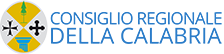 Gruppo consiliareProt.DataAl Presidentedel Consiglio regionale della CalabriaProt.DataAl Presidentedel Consiglio regionale della CalabriaProt.DataAl Presidentedel Consiglio regionale della CalabriaMOZIONEai sensi dell’articolo 119 del Regolamento internoMOZIONEai sensi dell’articolo 119 del Regolamento internoMOZIONEai sensi dell’articolo 119 del Regolamento internoOGGETTO:OGGETTO:OGGETTO:IL CONSIGLIO REGIONALEIL CONSIGLIO REGIONALEIL CONSIGLIO REGIONALEPremesso che: (…)Premesso che: (…)Premesso che: (…)Considerato che: (…)Considerato che: (…)Considerato che: (…)Tenuto conto che: (…)Tenuto conto che: (…)Tenuto conto che: (…)Preso atto che: (…)Preso atto che: (…)Preso atto che: (…)IMPEGNA LA GIUNTA REGIONALE(oppure il Consiglio regionale ASSUME L’IMPEGNO …)1…(testo)2…(testo)3…(testo)IMPEGNA LA GIUNTA REGIONALE(oppure il Consiglio regionale ASSUME L’IMPEGNO …)1…(testo)2…(testo)3…(testo)IMPEGNA LA GIUNTA REGIONALE(oppure il Consiglio regionale ASSUME L’IMPEGNO …)1…(testo)2…(testo)3…(testo)Firma presentatoreFirma presentatoreFirma presentatore